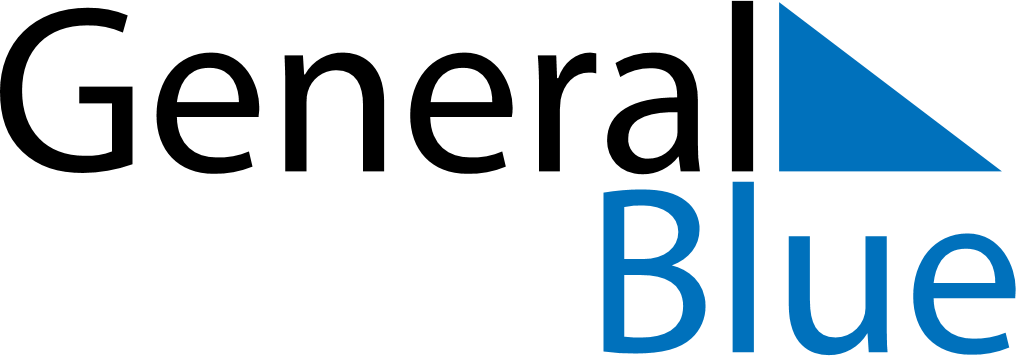 April 2020April 2020April 2020April 2020Saint HelenaSaint HelenaSaint HelenaMondayTuesdayWednesdayThursdayFridaySaturdaySaturdaySunday123445678910111112Good FridayEaster Sunday1314151617181819Easter Monday2021222324252526Queen’s Birthday27282930